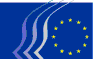 Europejski Komitet Ekonomiczno-SpołecznyINT/849Euro 5 / homologacja typu pojazdówPROJEKT OPINII

Sekcja Jednolitego Rynku, Produkcji i Konsumpcji

Wniosek dotyczący rozporządzenia Parlamentu Europejskiego i Rady zmieniającego rozporządzenie (UE) nr 168/2013 w odniesieniu do zastosowania etapu Euro 5 do homologacji typu pojazdów dwu- lub trójkołowych oraz czterokołowców
[COM(2018) 137 final – 2018/0065 (COD)]Samodzielny sprawozdawca: Gerardo LARGHIWnioski i zaleceniaEuropejski Komitet Ekonomiczno-Społeczny (EKES) przyjmuje z zadowoleniem wniosek dotyczący rozporządzenia COM(2018) 137 final, gdyż wnosi on pewne zmiany do rozporządzenia (UE) nr 168/2013 mające na celu zrównoważenie konieczności rozwoju technologii o niewielkim wpływie na środowisko (homologacja Euro 5) z rzeczywistą zdolnością niektórych przedsiębiorstw do ich wdrożenia w przewidzianym czasie (wykonalność technologiczna). Odstępstwa powinny zatem zapobiegać negatywnym konsekwencjom dla rynku i poziomu zatrudnienia, gwarantując jednak szybkie osiągnięcie lepszych norm emisji. EKES podkreśla, że zmiany zaproponowane przez Komisję są zgodne z zaleceniami zawartymi w ostatniej opinii EKES-u w tej dziedzinie. Wśród nich należy podkreślić: stopniowe i elastyczne zastosowanie rozporządzenia stosownie do faktycznej wykonalności technologicznej, rozsądne koszty dla przedsiębiorstw i konsumentów, wykluczenie pojazdów kategorii L1 i L2 z zastosowania systemu diagnostyki pokładowej (OBD). Ponadto Komitet przyjmuje do wiadomości szerokie poparcie dla wniosku ze strony państw członkowskich i wszystkich zainteresowanych stron. EKES uważa, że przepisy będą miały pozytywny wpływ na koszty ponoszone przez przedsiębiorstwa i w konsekwencji na koszty ponoszone przez konsumentów. W tym kontekście trzeba zauważyć rolę społeczną pojazdów kategorii L na obszarach wiejskich, gdzie są one często alternatywą wobec brakujących środków transportu publicznego, oraz w miastach, gdyż pomagają zmniejszyć zatory komunikacyjne.EKES opowiada się za przedłużeniem uprawnienia Komisji do przyjmowania aktów delegowanych na kolejnych pięć lat z możliwością jego automatycznego przedłużenia. Uważa, że warunek ten ma decydujące znaczenie dla dostosowania w odpowiednim czasie obowiązujących przepisów do stałego rozwoju technologii i rynku w tym sektorze.EKES odnotowuje, że badanie Komisji nie uwzględnia kosztów, wykonalności technicznej i odtwarzalności testów na zużycie energii (rodzaj badania VII) w pojazdach homologowanych o napędzie elektrycznym (L1e-A) oraz homologowanych rowerach ze wspomaganymi pedałami (L1e-B). Wyżej wspomniane badanie koncentruje się w rzeczywistości na analizie samych pojazdów wyposażonych w silnik spalinowy. Komitet zaleca zatem Komisji rozpoczęcie jak najszybciej dodatkowego badania na temat zużycia energii pojazdów w kategorii L1e-A i L1e-B w celu zaoferowania przedsiębiorstwom tego sektora pewnych ram prawnych.EKES popiera propozycję Komisji w sprawie odroczenia zastosowania limitów emisji Euro 5 do pojazdów lekkich czterokołowych (czterokołowce drogowe z nadwoziem – L6e-B), trzykołowych motorowerów (L2eU), motocykli trialowych (L3e-AxT) oraz motocykli enduro (L3e-AxT). Jednak ze względu na to, że chodzi o produkcję niszową prowadzoną przez małe i mikroprzedsiębiorstwa, EKES zaleca przedłużenie tego odstępstwa do 2024 r. zgodnie ze wstępnymi przewidywaniami zawartymi w ocenie skutków. Taki środek powinien umożliwić przedsiębiorstwom w tym sektorze mniej traumatyczną transformację, sprzyjając zachowaniu poziomu zatrudnienia.WprowadzenieSektor pojazdów w kategorii L cechuje się szeroką gamą pojazdów lekkich dwu, trzy- i czterokołowych. Obejmuje ona siedem kategorii pojazdów: rowery ze wspomaganymi pedałami i motorowery dwu- (L 1 e) i trójkołowe (L2e), motocykle dwu- (L3e) i trójkołowe (L4e – wózki boczne), trójkołowe pojazdy silnikowe (L5e), pojazdy czterokołowe lekkie (L6e) i ciężkie (L7e – czterokołowce). Każda kategoria dzieli się ponadto w swoim obrębie na łącznie 25 podkategorii. Różnorodność modeli, systemów mechanizmów napędowych i zastosowań sprawia, że kategoria L należy do najbardziej zróżnicowanych i wszechstronnych w sektorze pojazdów. Szacuje się, że w UE porusza się ponad 35 mln pojazdów kategorii L. Wymogi dotyczące homologacji typu dla „pojazdów kategorii L” od dnia 1 stycznia 2016 r. określono w rozporządzeniu (UE) nr 168/2013 oraz w czterech aktach delegowanych i wykonawczych do tego rozporządzenia.Traktując za punkt wyjścia problemy wskazane w ocenie skutków na temat wpływu na środowisko etapu Euro 5 dla pojazdów kategorii L, Komisja proponuje zmianę lub uwzględnienie niektórych artykułów rozporządzenia (UE) nr 168/2013 w celu wyjaśnienia jego zasad i ułatwienia wdrażania.Propozycja ta, której realizacji pragną również same przedsiębiorstwa w tym sektorze, została sporządzona po formalnej konsultacji ze wszystkimi zainteresowanymi stronami (przedsiębiorstwami produkcyjnymi, organami udzielającymi homologacji, partnerami społecznymi). Streszczenie wniosku KomisjiSystem diagnostyki pokładowejUkład OBD służy do kontroli ogólnego funkcjonowania pojazdu, a w szczególności sygnalizuje awarie czy też nieprawidłowości, które są przyczyną szkodliwych emisji. Istniał już na etapie Euro 4 i zostanie dalej rozwinięty na etapie Euro 5. Ze względu na normę Euro 5 układ OBD będzie działać na czujniki i urządzenia wykonawcze pojazdów w celu monitorowania sprawnego funkcjonowania nie tylko silników, lecz również obróbki spalin i katalizatora. Komisja proponuje odroczenie do 2025 r. niektórych aspektów dotyczących zobowiązania do instalacji układu OBD na etapie II, szczególnie jeżeli chodzi o kontrolę katalizatora. Taki środek przewiduje się wyłącznie w odniesieniu do niektórych rodzajów pojazdów, gdyż ze względów technicznych wspomniane urządzenia nie będą mogły być dostępne w 2020 r. Zmiana tego postanowienia powinna gwarantować przedsiębiorstwom wystarczającą ilość czasu na zastosowanie przepisów.Komisja wyjaśnia ponadto, że z wymogu dotyczącego układu OBD II wyłączono motorowery (kategorie L1 i L2), podobnie jak lekkie czterokołowce (kategoria L6e) i podkategorie motocykli enduro (L3e-AxE) i motocykli trialowych (L3e-AxT). Metoda kontroli emisji (matematyczna procedura dotycząca trwałości)Badanie na temat wpływu na środowisko normy Euro 5 pokazuje, że metoda poddania badaniu pojazdów po wykonaniu przebiegu 100 km nie umożliwia oszacowania rzeczywistego pogorszenia się stanu układu kontroli emisji pojazdu w okresie jego eksploatacji. Komisja proponuje stopniowe wyeliminowanie tej metody do 2025 r. W międzyczasie sugeruje zwiększenie przebiegu pojazdu przed poddaniem go badaniu w celu zapewnienia większej wiarygodności danych. Wniosek przewiduje zatem, że pojazdy zarejestrowane w okresie od 1 stycznia 2020 r. do 31 grudnia 2024 r. powinny zostać poddane badaniu pod kątem efektywności środowiskowej po przebiegu 2500 km, jeżeli pojazd ma maksymalną prędkość poniżej 130 km/h, a po 3500 km jeżeli ma maksymalną prędkość równą lub wyższą od 130 km/h.Zastosowanie limitów Euro 5Badanie na temat wpływu Euro 5 potwierdza, że technologia niezbędna do spełnienia nowych limitów środowiskowych jest już dostępna, z wyjątkiem niektórych rodzajów pojazdów kategorii L (L6e-B, L2e-U, L3e-AxT i L3e-AxE).Komisja proponuje zatem odroczenie zastosowania takich limitów od 2020 r. do 2022 r. w odniesieniu do powyższych podkategorii. Środek ten umożliwi producentom, zwłaszcza MŚP, przestrzeganie terminów przestawienia się na bezemisyjne układy napędowe, wywierając jednocześnie pozytywny wpływ na wysokość kosztów z korzyścią dla konsumentów.Komisja stwierdza ponadto, że limity poziomu hałasu Euro 5 wymagają dalszego wyjaśnienia. Proponuje zatem utrzymanie w mocy istniejących ograniczeń (Euro 4) do czasu ustalenia nowych dopuszczalnych wartości dla Euro 5.Akty delegowaneRozporządzenie (UE) nr 168/2013 przyznaje Komisji uprawnienie do przyjmowania aktów delegowanych na okres pięciu lat, który upłynął w dniu 21 marca 2018 r. Ze względu na konieczność stałej aktualizacji przepisów stosownie do postępu technologicznego Komisja zwraca się o przedłużenie uprawnienia do przyjmowania aktów delegowanych na okres kolejnych pięciu lat z możliwością automatycznego przedłużenia._____________Do członków sekcjiDo członków sekcjiPosiedzenie sekcji07/06/2018, 10:00Termin zgłaszania poprawek04/06/2018, 10:00Kontaktint@eesc.europa.euAdministratorkaClaudia DREWES-WRANData dokumentuDD/05/2018Samodzielny sprawozdawcaGerardo LARGHI (IT-II)EkspertAntonio POLICA (z ramienia sprawozdawcy)Wniosek o konsultację Parlament Europejski, 16/04/2018Rada, 04/04/2018Podstawa prawnaArt. 114 Traktatu o funkcjonowaniu Unii EuropejskiejSekcja odpowiedzialnaSekcja Jednolitego Rynku, Produkcji i KonsumpcjiData przyjęcia przez sekcjęDD/MM/YYYYData przyjęcia na sesji plenarnejDD/MM/YYYYSesja plenarna nr…Wynik głosowania

(za / przeciw / wstrzymało się)…/…/…